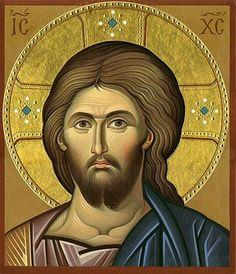  Ikonfestő   tanfolyam    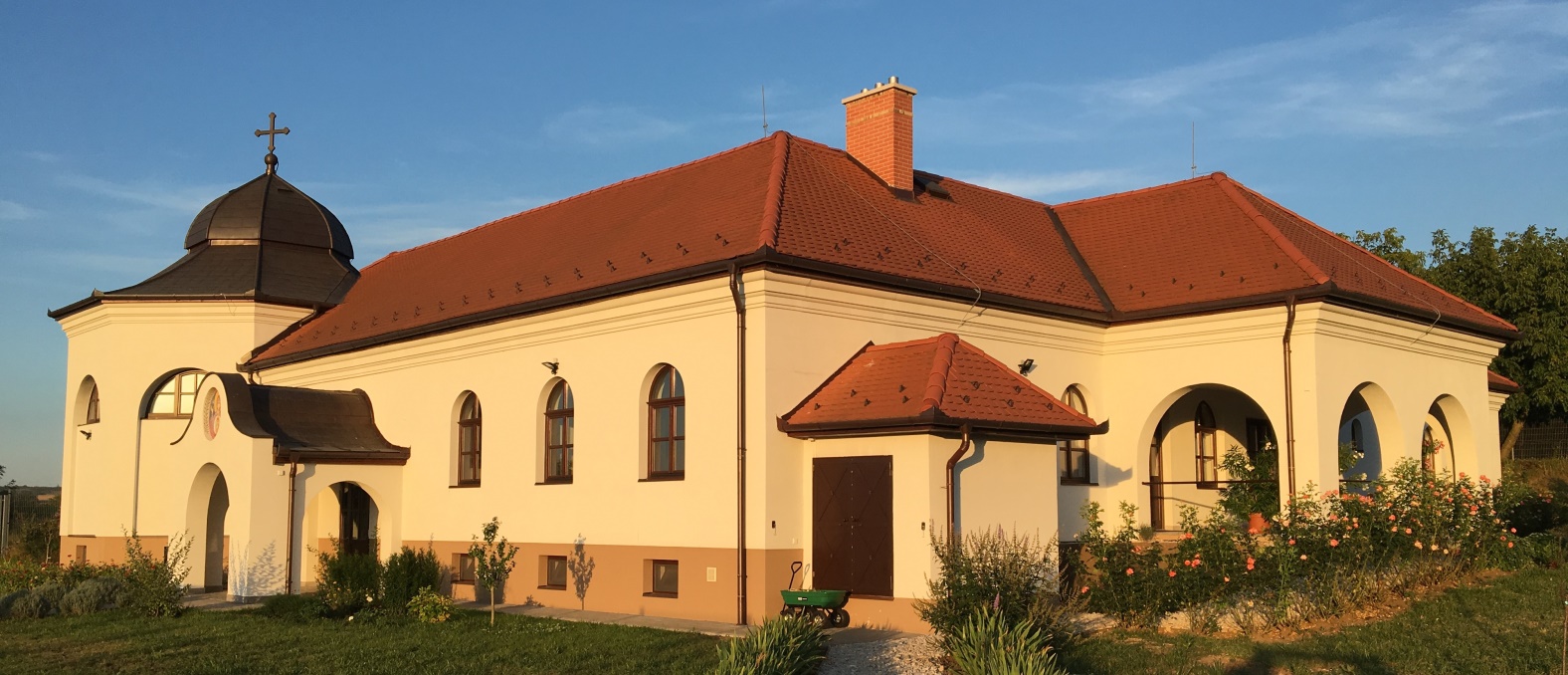 szerzetesnővérek számáraA tanfolyamot vezeti: Maria Grazia Zambon          (Milánói Egyházmegye Ordo Virginum tagja)Résztvevők maximális létszáma: 7 főIdőpont: 2019. július 28. – augusztus 4.Hely: Sajópálfala, Kenethozókról elnevezett női monostorA tanfolyam részleteiről érdeklődni lehet Krisztina nővérnél a 30/99-55-696-os telefonszámon. Jelentkezési határidő: 2019. június 20. A tanfolyamon a Krisztus Pantokrátor ikont festik meg a résztvevők, a bizánci ikonfestés hagyományai szerint, valamint betekintést nyernek annak teológiai hátterébe. Az elkészült ikonokat a tanfolyam lezárásakor bizánci rítus keretében áldják meg.A résztvevők Krisztusnak - a Láthatatlannak, Aki láthatóvá lett - az  arcát ’írva’, elmélyülhetnek a megtestesülés titkának szemlélésében, felfedezhetik, hogy a teremtett világ elemei miként zengenek - a bizánci ikonfestés alapanyagait használva és technikáit alkalmazva - a Teremtő Isten szépségéről.